OUR LADY OF ANGELS SCHOOL1328 cabrillo avenue • burlingame ca 94010 • 650.343.9200 • fax 650.343.5620 KINDERGARTEN STUDENT APPLICATION 2024 – 2025 SCHOOL YEARPlease submit the following with your completed application no later than January 12, 2024:Non-Refundable Application Fee of $75.Copies of your child’s birth certificate and baptismal certificates.Student Evaluation Form for Kindergarten (see attached).Recent family photograph.APPLICANT INFORMATION:  Please print.  Female			  Male			Application for KINDERGARTENChild’s Last Name			First Name			Middle NameStreet Address                                          City			ZipHome Phone Number							Date of Birth   Month/Day/Year			Birthplace:   City/StateSchool Currently Attending                             	Address/City/StatePARENT INFORMATION:	Father	MotherFull Name					Last/First/Middle Initial	Last/First/Middle InitialHome Address				City/State/Zip				Home & Cell Phone				Birthplace				Religion				Occupation				Employer					Business Phone				Email (Print Clear)				MARITAL STATUS:		 Married		 Divorced		 Separated	 Single Parent		 Mother Remarried	 Father Remarried Mother Deceased	 Father Deceased	 CHILD RESIDES WITH:	 Both Parents		 Mother		 Father						 Stepmother		 Stepfather		 GuardianSACRAMENT INFORMATION: *Attach Certificates_________________________________________		________________________________Baptism:  Month/Day/Year                                                       Church:           City/StateFAMILY INFORMATION:Parish			City/State	Envelope Number		Years as Registered Parishioner ____________List participation in Parish Activities:			(Typed attachment is acceptable)		Relatives who attended OLA:Name			Grad. Year 		Name			Grad. Year 	Siblings currently enrolled in OLA:Name			Grade 		Name			Grade	Name			Grade	ETHNICITY: Hispanic			 Non-HispanicRACE:(one or more catagories may be selected) American Indian or Alaska Native	 Asian                   Black	 Pacific Islander              		 White	     Other RaceNon-Discrimination Policy: Our Lady of Angels School is a Catholic school under the direction of the Archdiocese of San Francisco. The Catholic schools in the Archdiocese of San Francisco, mindful of their mission to be witness to the love of Christ for all, admit students of any race, color, and national and/or ethnic origin to all the rights, privileges, programs and activities generally accorded or made available to the student at the schools. The Catholic schools in the Archdiocese of San Francisco do not unlawfully discriminate on the basis of race, color, and national and/or ethnic origin, age, sex, or disability in the administration of its educational policies, admission policies, scholarship and loan programs, and athletic and other school administered programs. However, it must be noted that Our Lady of Angels School gives preference in admissions to Catholic students of families registered and participating in the parish; secondly, to Catholic students registered and participating in other parishes; and thirdly, to non-Catholics. For School Use Only:	Tested			Preschool Evaluation Received: Yes  NoAccepted			Not Accepted	Received by		Date	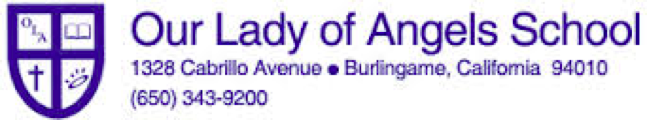 Student Evaluation Form for KindergartenTO THE PARENT/GUARDIAN: Complete the top portion of this form and give it to your child’s present school.Name of Applicant:															last			first				middlePresent Date:				 Date of Birth								             month		day	year				month		day		yearI hereby give permission for you to release the information on this form concerning my child to the school listed above. I, the parent/guardian, understand that I will not have access to this confidential information								Parent/Guardian SignatureTO CHILD’S PRESENT SCHOOL: The above-named child has applied for admission to Our Lady of Angels School. To assist us in deciding if our program suits this child’s educational needs, we ask you to complete and return this form to OLA. We sincerely appreciate your cooperation in helping to evaluate this applicant and assure you that this information will be held in confidence. How long have you known this child?			Date of entry into your program:			Length of school day: 		 Number of days per week:					________Social/Emotional Skills Rating Key: A: Almost Always; E: Emerging; S: Support Needed; N/A: Not Applicable										            A	       E       S     N/APlease comment on the following:Child’s strengths and/or limitations:																																																								Do the parents/guardians support and follow through on specific school recommendations? 																																																										Are parental expectations of the child realistic?																																																																		Are there any special concerns about the child’s attendance or promptness in arrival or departure?																																																											What kind of program would you like to see for this child?																																																					Do you see this child as a solid candidate for OLA School? Why or Why not?																																																														Does this child present any other concerns (behavioral, social, attentional, processing, speech, or health)? Please elaborate with examples and/or more information																																																													_____Are there any reasons Our Lady of Angels School should be concerned about accepting this student at this time?																																																									May we call you regarding this student for further input?																													Check here if any information pertaining to this child/family would be better communicated by phone. Please feel free to add further narrative on an additional page if desired.Name:								Position:				School:								Phone:				Signature:								Date:				Demonstrates Appropriate Self-Help SkillsAccepts Responsibility for ActionsCan Solve Problems IndependentlyShares and Plays CooperativelyRelates Positively to PeersExhibits Self-ControlAbility to Wait TurnRespects Rights and Property of OthersIs CourteousListens Attentively to OthersTransitions EasilyAcceptance of LimitsAbility to Separate from Parents/CaregiversListens and Follows DirectionsCompletes Assigned TasksWorks IndependentlyWorks Cooperatively in a GroupDistinguishes Reality from FantasyDemonstrates Appropriate Fine Motor SkillsDemonstrates Appropriate Large Motor SkillsBody and Spatial Awareness